中國文化大學碩士班學位審定表一、院系所組：文學院  哲學系  碩士班二、授予學位：文學碩士（Master of Arts in Philosophy）三、適用年度：111學年度起入學新生適用。四、最低畢業學分數：30學分五、承認他所（含國內、外）學分數：0學分六、必修科目七、基礎學科（以同等學力資格或非相關學系畢業之錄取者，入學後須補修底下之基礎學科）1. 各科皆得以大學所修相同科目相抵，「中國哲學史」另得以「中國思想史」相抵。2. 入學考試專業科目達六十分以上者，得以扺免「中國哲學史」及「西洋哲學史」。八、申請學位論文考試規定1. 依本校學則「博碩士班學位論文考試辦法」辦理。2. 其他規定（請說明）：九、備註中國文化大學碩士班學位審定表一、院系所組：文學院  哲學系  碩士班二、授予學位：文學碩士三、適用年度：103學年度起入學新生適用。四、最低畢業學分數：30學分五、承認他所（含國內、外）學分數：0學分六、必修科目七、基礎學科（以同等學力資格或非相關學系畢業之錄取者，入學後須補修底下之基礎學科）1. 各科皆得以大學所修相同科目相抵，「中國哲學史」另得以「中國思想史」相抵。2. 入學考試專業科目達六十分以上者，得以扺免「中國哲學史」及「西洋哲學史」。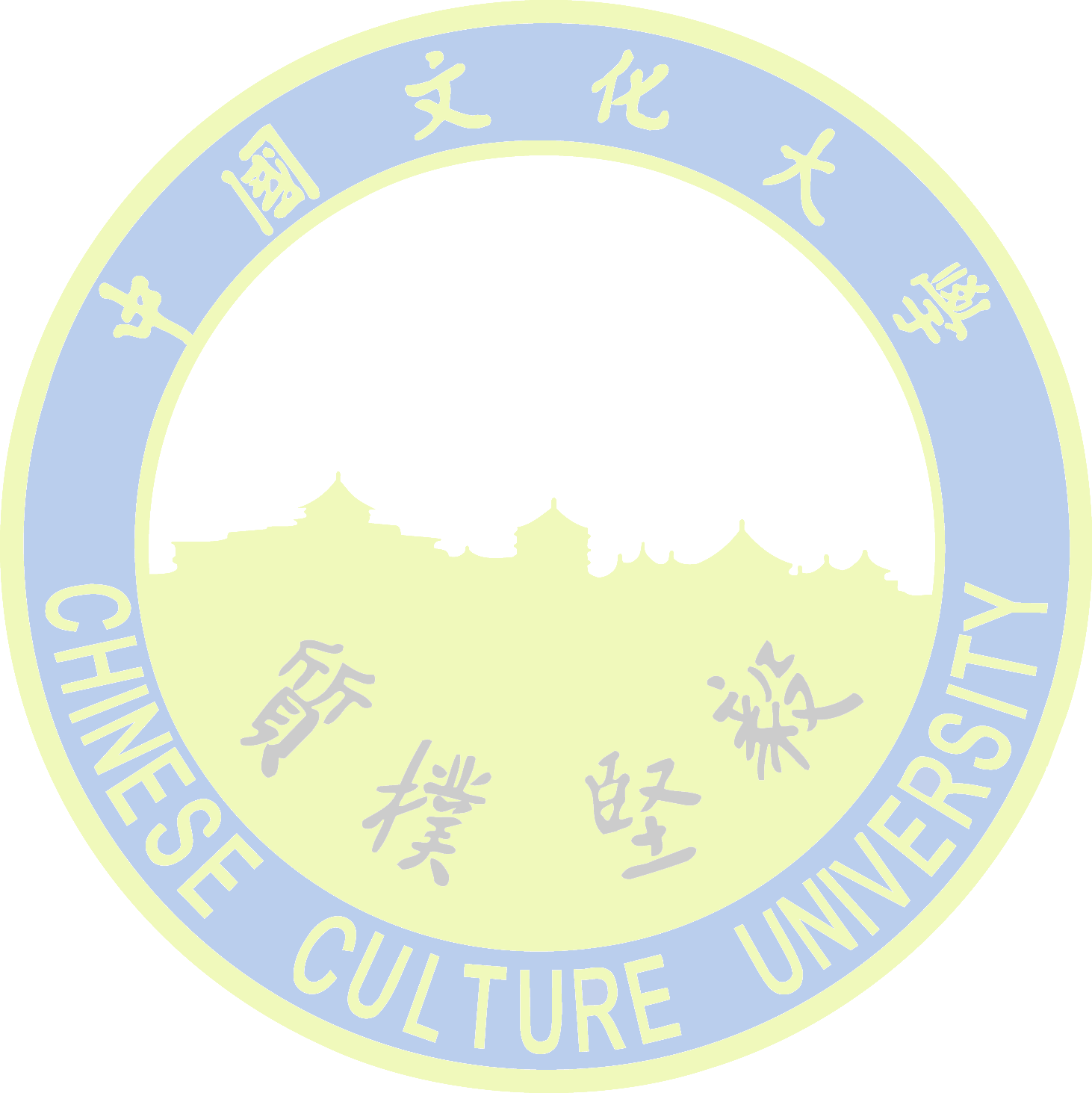 八、申請學位論文考試規定1. 依本校「博碩士班學位論文考試辦法」辦理。2. 其他規定科目代號科目名稱學分數時數備註（說明）E410中國哲學基本問題44E411西洋哲學基本問題44合        計88科目名稱學分數時數備註（說明）1中國哲學史(上)331.於此8門課中任選8學分，選修中國哲學史(上)(下)、西洋哲學史(上)(下)者，不足學分數以1門選修課補足。2.所選課程中至少1門課需與論文相關。2中國哲學史(下)331.於此8門課中任選8學分，選修中國哲學史(上)(下)、西洋哲學史(上)(下)者，不足學分數以1門選修課補足。2.所選課程中至少1門課需與論文相關。3西洋哲學史(上)331.於此8門課中任選8學分，選修中國哲學史(上)(下)、西洋哲學史(上)(下)者，不足學分數以1門選修課補足。2.所選課程中至少1門課需與論文相關。4西洋哲學史(下)331.於此8門課中任選8學分，選修中國哲學史(上)(下)、西洋哲學史(上)(下)者，不足學分數以1門選修課補足。2.所選課程中至少1門課需與論文相關。5基本邏輯441.於此8門課中任選8學分，選修中國哲學史(上)(下)、西洋哲學史(上)(下)者，不足學分數以1門選修課補足。2.所選課程中至少1門課需與論文相關。6倫理學441.於此8門課中任選8學分，選修中國哲學史(上)(下)、西洋哲學史(上)(下)者，不足學分數以1門選修課補足。2.所選課程中至少1門課需與論文相關。7知識論441.於此8門課中任選8學分，選修中國哲學史(上)(下)、西洋哲學史(上)(下)者，不足學分數以1門選修課補足。2.所選課程中至少1門課需與論文相關。8形上學441.於此8門課中任選8學分，選修中國哲學史(上)(下)、西洋哲學史(上)(下)者，不足學分數以1門選修課補足。2.所選課程中至少1門課需與論文相關。合        計88科目代號科目名稱學分數時數備註（說明）E410中國哲學基本問題44E411西洋哲學基本問題44合        計88科目名稱學分數時數備註（說明）1中國哲學史(一)441.於此8門課中任選3門，共計12學分。2.所選3門課中至少1門課需與論文相關。2西洋哲學史(一)441.於此8門課中任選3門，共計12學分。2.所選3門課中至少1門課需與論文相關。3中國哲學史(二)441.於此8門課中任選3門，共計12學分。2.所選3門課中至少1門課需與論文相關。4西洋哲學史(二)441.於此8門課中任選3門，共計12學分。2.所選3門課中至少1門課需與論文相關。5基本邏輯441.於此8門課中任選3門，共計12學分。2.所選3門課中至少1門課需與論文相關。6倫理學441.於此8門課中任選3門，共計12學分。2.所選3門課中至少1門課需與論文相關。7知識論441.於此8門課中任選3門，共計12學分。2.所選3門課中至少1門課需與論文相關。8形上學441.於此8門課中任選3門，共計12學分。2.所選3門課中至少1門課需與論文相關。合        計1212